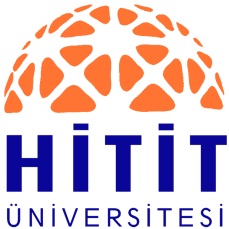    GÖREVDEN AYRILMA RAPORUDEVREDİLEN BİTMİŞ İŞLER:…......................................................................................…...................................................................................................................................................DEVREDİLEN BİTMEMİŞ İŞLER:…...............................................................................…...................................................................................................................................................YAPILMASI PLANLANAN İŞLER:...................................................................................…...................................................................................................................................................(Yukarıdaki maddeler ayrıntılı/anlaşılır bir şekilde doldurulmalıdır.)TC KİMLİK NO:……………………………………………..ADI SOYADI:……………………………………………..ÜNVANI:……………………………………………..GÖREVDEN AYRILMA TARİHİ:……………………………………………..GÖREVDEN AYRILMA SEBEBİ:……………………………………………..Teslim Eden.…/.…/….Teslim Alan..../…./….